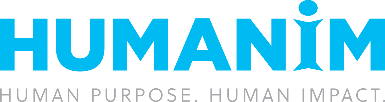 Referral Form for Developmental DisabilitiesIndividual Referred:  								   SSN #:  Address:  					   Date of Birth:  				Gender: 	County of Residence:   Phone#1:   						         Can Humanim send mail to address listed? Yes  No   Phone#2:          						         If no, mailing address: 														                                            E-Mail Address: Has individual attended HUMANIM before?  Yes  No   Not Known              Emergency Contact:   					          Relationship:	Address: Phone#1:  						          Phone#2:  SERVICES REQUESTED (please check below)BALTIMORE CITY						HOWARD COUNTY  Day Habilitation						 Day Habilitation	 Supported Employment					 Supported Employment Community Development Services 				 Community Development Services Personal Supports 						 Personal Supports  Supported Living						 Supported Living  Shared Living						 Shared Living 								 Community Living Group Home Documentation required before referrals can be processed for Program entry. Medical records/evaluationsPsychological, Psychiatric and/or Neuropsychological EvaluationsResults of other evaluations as conducted										Referred by:							Agency:     	Phone:								E-mail:	     	Date:	  		 (Revised: 2/21/19)6355 Woodside Court  Columbia, Maryland 21046        	9380 Gerwig Lane  Columbia, Maryland 21046        	1701 N. Gay Street Baltimore, Maryland 21213          T (410) 381-7171   F (410) 381-0782	                            T (410) 381-0227   F (410) 381-2964                          T (410) 381-7171   F (410) 563-5188www.humanim.org